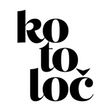 Oznámení o odstoupení od kupní smlouvyČíslo objednávky: Jméno a příjmení:Bydliště:E-mail nebo tel. číslo:
Zboží, které vracím: __________________________________________________________________ __________________________________________________________________ __________________________________________________________________ __________________________________________________________________ __________________________________________________________________ Důvod vrácení:Číslo účtu pro vrácení peněz: _____________________ / _____________ Datum:							Podpis:_____________________				_____________________
Jak zboží vrátitzboží společně s vyplněným formulářem zabalte, odneste na jakékoliv podací místo Zásilkovny a nahlaste kód 98828189obsluha vytiskne a nalepí adresní štítek a Vám předá potvrzení o podání zásilkyna místě nic neplatíte, cena této služby (70 Kč) Vám bude odečtena od hodnoty vráceného zbožíPeníze za vrácené zboží vám zašleme neprodleně po obdržení zásilky (nejpozději do 3 dnů od doručení) na bankovní účet uvedený v tomto oznámení o odstoupení od kupní smlouvy.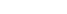 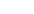 